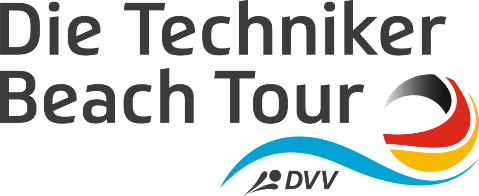 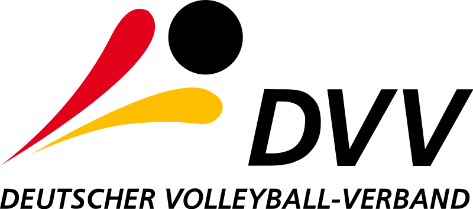 ROAD TO TIMMENDORF 2020 IN DÜSSELDORF 
DES DEUTSCHEN VOLLEYBALL VERBANDES E.V.Wo bist Du dabei?Auf oder direkt an den insgesamt zwei Spielfeldern (Center Court + Side-Court) während der drei Wettkampftage (Freitag, Samstag & Sonntag).Was hast Du zu tun?Du bist Teil des Techniker Beach Tour Teams, das insbesondere auf den zwei Courts eingesetzt wird. Zu den Aufgaben gehören bspw. Allrounder/Springer: Unterstützung Wettkampfbüro; Unterstützung RahmenprogrammBallroller: Ballroller auf den verschiedenen Courts; Bedienung große AnzeigetafelSchreiber: Schreiber des offiziellen Beach-Volleyball SpielberichtsbogensDu sorgst dafür, dass die Spiele der besten Beach-Volleyballer/innen, die hier in Düsseldorf an den Start gehen, reibungslos ablaufen können.Wann bist Du dabei?Vom 17.07 – 19.07 und vom 31.07 – 02.08 finden die beiden Frauenturniere statt.Vom 24.07 – 26.07 und von 07.08 – 09.08 finden die beiden Männerturniere statt.Freitag:    13:00 Uhr bis ca. 18:30 Uhr (Die Einweisung erfolgt am Freitag um 12:30 Uhr)Samstag: 08:30 Uhr bis ca. 20:00 UhrSonntag:  12:00 Uhr bis ca. 19:00 Uhr Am besten Du bist alle drei Tage dabei. Sollte es zeitlich für Dich Einschränkungen geben, dann kannst Du dies auch gerne mit uns direkt klären – es wird nämlich jede helfende Hand benötigt! Die Zeiten können sich von Turnier zu Turnier noch verändern.Was bekommst Du?Du erlebst die unmittelbare Nähe nationaler und internationaler Top Beach-Volleyball Spieler und Spielerinnen wie bspw. unseren weiblichen und männlichen Nationalteams.Für deinen Einsatz wartet eine Ausstattung mit Shirts und mehr auf dich, die Du im Anschluss auch behalten darfst.Zudem bekommst Du dieselbe Verpflegung wie die Spieler: Spielergetränke und Spieleressen.Am Samstag und Sonntag zeichnet das Fernsehen einzelne Spiele auf und sendet Live! Das gesamte Courtteam ist live mit dabei, wie der Sieger der Techniker Beach Tour in Düsseldorf gekürt wird!Als Inhaber einer Beach-Schiedsrichterlizenz ist eine Aufwandsentschädigung möglichWo kannst Du Dich anmelden?Einfach per Email im Beach Büro: volunteer@volleyball-verband.deWir freuen uns auf Deine Rückmeldung und ein schönes Turnier in Düsseldorf!Euer Beach-Büro
Deutsche Volleyball Sport GmbHOtto-Fleck-Schneise 8
60528 Frankfurt / Germany
T: +49 (069) 698001-90volunteer@volleyball-verband.de 